БАШҠОРТОСТАН РЕСПУБЛИКАҺЫ                                                     РЕСПУБЛИка БАШКОРТОСТАН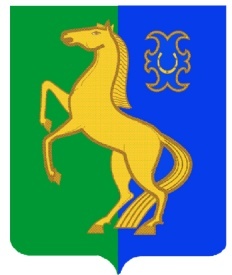    ЙƏРМƏКƏЙ районы                                                                        Администрация сельского   муниципаль РАЙОНЫның                                                поселения  Нижнеулу-елгинский   тҮбəнге олойылfа АУЫЛ СОВЕТЫ                                сельсовет МУНИЦИПАЛЬНОГО РАЙОНА   ауыл БИЛƏмƏҺе  хакимиƏте                                                                     ЕРМЕКЕЕВСКий РАЙОН    452196, Түбǝнге Олойылға, Йǝштǝр урамы,10                                          452196, с. Нижнеулу-Елга, ул. Молодежная,10    Тел. (34741) 2-53-15                                                                                    Тел. (34741) 2-53-15ҠАРАР                                                № 21                            ПОСТАНОВЛЕНИЕ25 март  2016 й.                                                                                 25  марта 2016 г.О  запрещении  на территории сельского поселения  Нижнеулу-Елгинский  сельсовет муниципального района Ермекеевский район Республики Башкортостан самовольное производство  строительных и земляных работ в охранной зоне линий и сооружений связи.        В  целях  обеспечения  бесперебойного  действия  средств  связи  предупреждения аварий на подземных  коммуникациях  связи  и во исполнение требований Правил  охраны линий  и сооружений  связи  РФ,  утвержденных  Постановлением  Правительства  РФ  от 9 июня .   № 578.ПОСТАНОВЛЯЮ:       1. Главе сельского поселения Нижнеулу-Елгинский  сельсовет муниципального района Ермекеевский район Республики Башкортостан Заряновой  Ольге Владимировне строго следить за соблюдением ордерной  системы на производство земляных работ  на территории сельского поселения. Запретить  выдачу ордера (разрешения) на производство земляных  работ  юридическим и физическим лицам,  предприятиям  и организациям всех форм собственности без согласования  с ОАО «Башинформсвязь»,  тел. 8(34741)- 2-25-72.  При необходимости  производства строительных и земляных работ, организации, а также частные лица обязаны  получить письменное разрешение (ордер) на право выполнения этих работ у архитектора района.       2. Постоянной комиссии по бюджету, налогам, вопросам муниципальной собственности и земельным вопросам Совета сельского поселения Нижнеулу-Елгинский  сельсовет отвод земель под строительство, сельскохозяйственные угодья, огородные и садовые участки и другие цели не осуществлять без письменного согласования с предприятием связи.  В выдаваемых  документах о правах на земельные участки в обязательном порядке делать отметки о наличии на них зон с особыми условиями использования (по согласованию).       3. Постановление  обнародовать на информационном стенде в здании  администрации сельского поселения  и разместить на сайте сельского  поселения   Нижнеулу-Елгинский сельсовет  http://nuelga.ru   в  сети Интернет.       4. Контроль за исполнением настоящего постановления оставляю за собой.Глава сельского поселенияНижнеулу-Елгинский сельсовет                                            О.В.Зарянова